Syke, den 01.03.2021Sehr geehrte Eltern und Erziehungsberechtigte!In diesen Zeiten ist alles anders.Und so möchte ich Sie nun auf diesem Wege über einige wichtige organisatorische Rahmenbedingungen an unserer Schule hinweisen.Unsere Oberschule ist eine teilgebundene Ganztagsschule.Das bedeutet, dass Ihr Kind an zwei Tagen in der Woche (mittwochs und donnerstags) verpflichtend bis um 15.20 Uhr Unterricht hat. An den anderen beiden Tagen (montags und ein weiterer Tag) finden freiwillige Angebote statt, die ihr Kind wahrnehmen kann. Montags finden AG-Angebote statt. Diese stehen zum jetzigen Zeitpunkt noch nicht fest. An einem weiteren Tag findet unsere freiwillige Lernzeit statt. In der Lernzeit haben die Kinder die Möglichkeit, in den Fächern Mathematik, Deutsch und Englisch Unterrichtsinhalte zu vertiefen und zu üben.Wenn Ihr Kind auch an den freiwilligen Angeboten teilnehmen soll, so vermerken Sie es bitte auf dem beigefügten Abschnitt und geben diesen mit den Anmeldeunterlagen zurück. Vermerken Sie auch bitte, ob Ihr Kind in der Mensa zu Mittag essen soll. Eine verbindliche Anmeldung nehmen Sie bitte auf dem Bogen „Anmeldung zum Mittagessen“ vor.Mit freundlichen Grüßen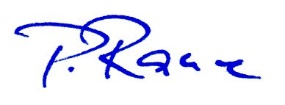 Petra Raue- Schulleiterin -Anmeldung zum freiwilligen Nachmittagsangebot und/oder zum MittagessenMein Kind nimmt an beiden Tagen am freiwilligen Nachmittagsunterricht teil.Mein Kind nimmt NUR am Montag, am AG - Tag teil.Mein Kind nimmt NUR an der Lernzeit teil.Mein Kind soll NICHT am zusätzlichen Nachmittagsangebot teilnehmen. Mein Kind nimmt das Mittagessen in der Schule an folgenden Tagen ein.	□ Montag	  □ Dienstag	       □ Mittwoch	     □ DonnerstagVor- und Zuname des Kindes: _____________________________________________Unterschrift d. Erziehungsberechtigten: ______________________________________Datum: ___________________________